Les Objectifs de développement durable - Votre récit de la création d'un monde en sécurité alimentaireLe Programme de développement durable à l’horizon 2030 a été formulé pour guider les actions de la communauté internationale durant les  15 années allant de 2016 à 2030. En tant que cadre mondial de responsabilisation mutuelle, les 17 objectifs de développement durable (ODD) énoncés dans le Programme  couvrent tous les aspects de la vie et constituent le plan directeur pour assurer un avenir meilleur et plus durable pour tous.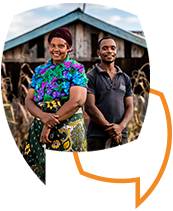 Tous les pays, pauvres, riches et à revenu intermédiaire, sont appelés à travailler à la réalisation de ces objectifs. Nous avons donc tous, en tant que citoyens et professionnels, la responsabilité de faire en sorte que notre travail et notre vie privée contribuent à la mise en œuvre du Programme de développement durable à l’horizon 2030.Si le Programme de développement durable à l’horizon 2030 doit toujours être considéré comme un plan global et concerté pour promouvoir la paix et la prospérité des peuples et de la planète, des efforts centrés sur l'alimentation et l'agriculture, l'investissement dans les populations rurales et la transformation du secteur rural peuvent accélérer les progrès vers la réalisation de ces 17 objectifs de développement durable. L'alimentation et l'agriculture étant au cœur même du Programme de développement durable à l’horizon 2030, la FAO a été nommée institution des Nations Unies gardienne de 21 indicateurs pour les ODD 2, 5, 6, 12, 14 et 15.L'un des aspects qui distinguent les ODD  des précédents cadres de développement  est l'importance accordée au suivi des progrès accomplis. À l’échelon  mondial, les 17 objectifs de développement durable (ODD) et les 169 cibles y associées font l'objet d'un suivi et d'un examen au moyen d'un ensemble d'indicateurs mondiaux. Par ailleurs, à l’échelon des pays, les gouvernements peuvent utiliser leurs propres indicateurs nationaux pour faciliter le suivi des objectifs.Alors que la phase de mise en œuvre bat son plein, nous pensons qu’il est extrêmement utile de connaître votre expérience de première main sur la façon dont les ODD ont transformé votre travail et votre vie personnelle et sur  l'impact qu'ils ont eu jusqu'ici dans vos pays.Dans cette discussion en ligne, nous aimerions nous concentrer sur l’ODD 2 « Faim zéro » et vous invitons à partager avec nous votre « récit de l’ODD2 ». Comment votre travail contribue-t-il à créer un monde de sécurité alimentaire/faim zéro ? Votre travail a-t-il changé après l'adoption des ODD?  Si oui, comment ?Pouvez-vous nous raconter comment votre travail a contribué de façon effective à l’ODD2 dans votre pays ? Quelle est votre expérience en matière de suivi et d'évaluation des progrès accomplis dans la lutte contre la faim, la malnutrition et le soutien à une agriculture durable dans votre pays?Si un autre ODD vous semble plus pertinent pour votre travail et vous disposez d'une expérience intéressante à ce sujet, nous serions heureux d'en savoir plus. N'hésitez pas à nous envoyer aussi  vos photos et vidéos pour illustrer votre expérience concrète, celle de votre communauté et de vos pays par rapport aux ODD. Vos récits nous permettront d'avoir une idée plus précise de ce qui a été réalisé et de quelle manière, et aideront les autres à tirer des leçons de votre expérience, des succès remportés et surtout des défis que vous avez pu rencontrer. Nous nous réjouissons d’avance de votre participation !Votre équipe du Forum FSN